Form ApprovedOMB No. 0920-1027Expiration Date: 07/31/2020Collecting Customer Feedback from CDC-Funded Community Based Organizations about Rapid Feedback ReportsAttachment # 2Screenshots of Web Assessment to Accompany CBO RFRsPrivacy Act Statement:This information is collected under the authority of the Public Health Service Act, Section 301, "Research and Investigation," (42 U.S.C. 241); and Sections 304, 306 and 308(d) which discuss authority to maintain data and provide assurances of confidentiality for health research and related activities (42 U.S.C. 242 b, k, and m(d)). This information is also being collected in conjunction with the provisions of the Government Paperwork Elimination Act and the Paperwork Reduction Act (PRA). This information will only be used by the Centers for Disease Control and Prevention (CDC) staff to evaluate the Rapid Feedback Reports.Public reporting burden of this collection of information is estimated to average 5 minutes per response, including the time for reviewing instructions, searching existing data sources, gathering and maintaining the data needed, and completing and reviewing the collection of information.  An agency may not conduct or sponsor, and a person is not required to respond to a collection of information unless it displays a currently valid OMB control number.  Send comments regarding this burden estimate or any other aspect of this collection of information, including suggestions for reducing this burden to CDC/ATSDR Reports Clearance Officer; 1600 Clifton Road NE, MS D-74, Atlanta, Georgia 30333; Attn: OMB-PRA (0920-1027)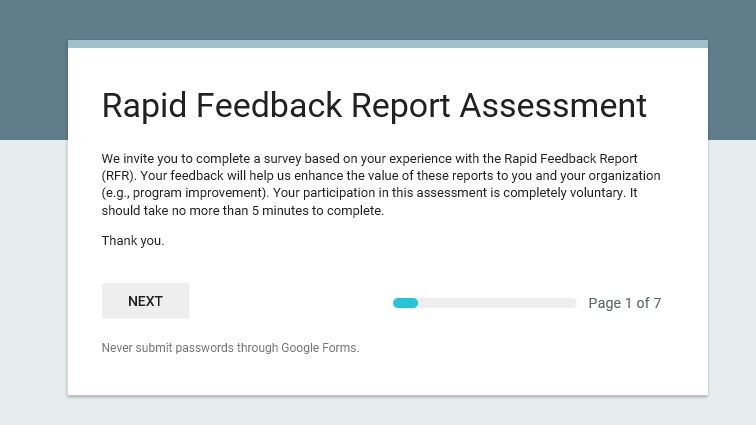 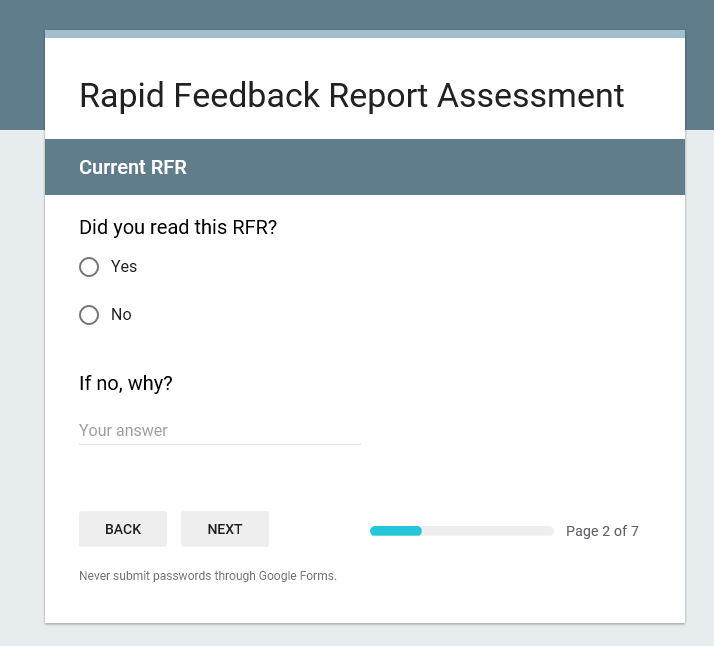 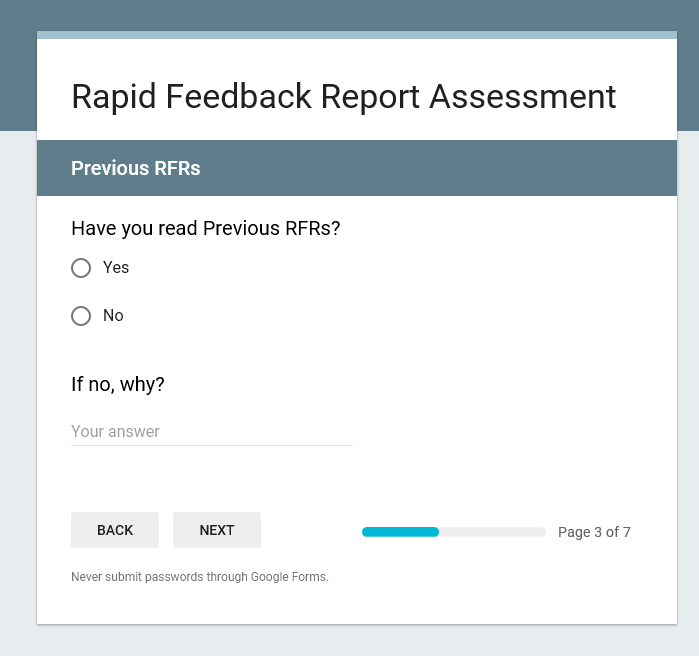 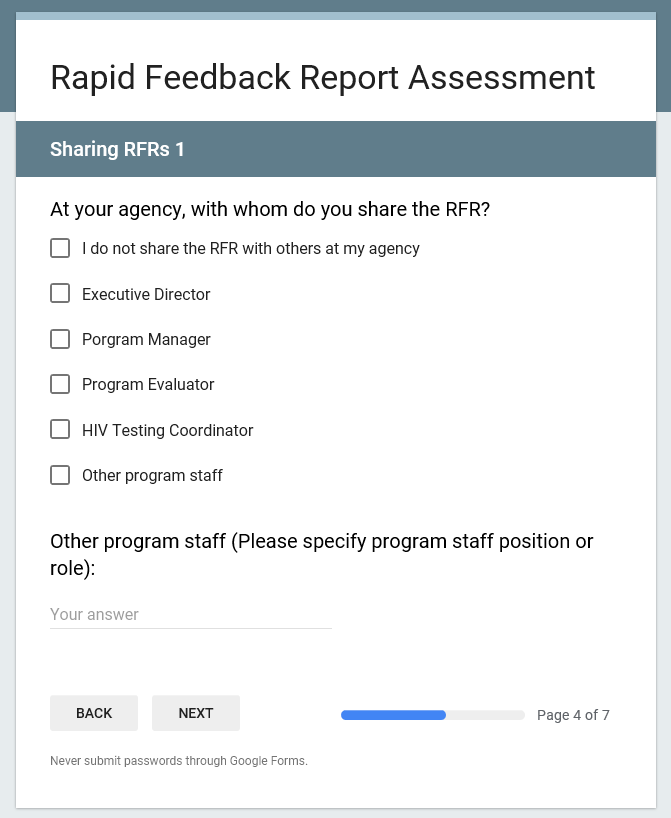 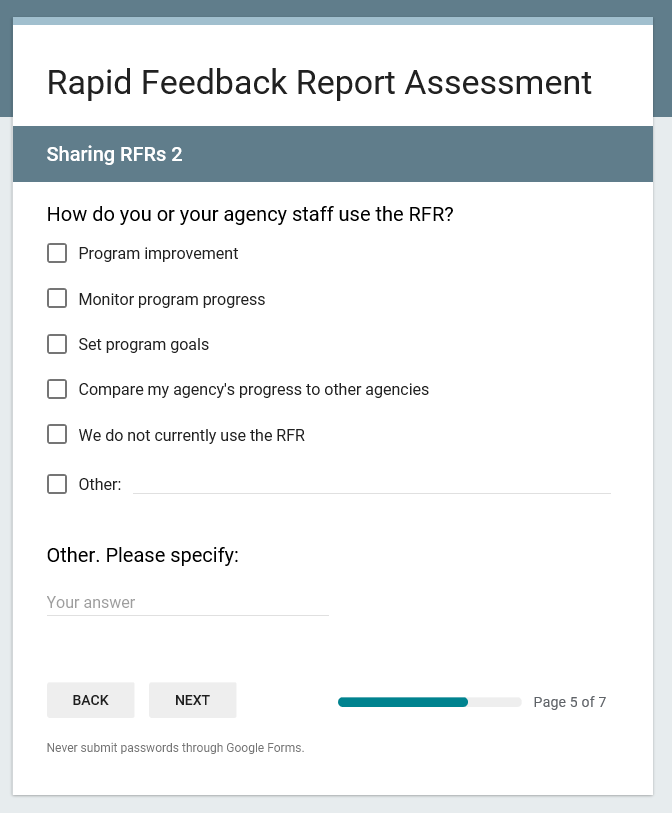 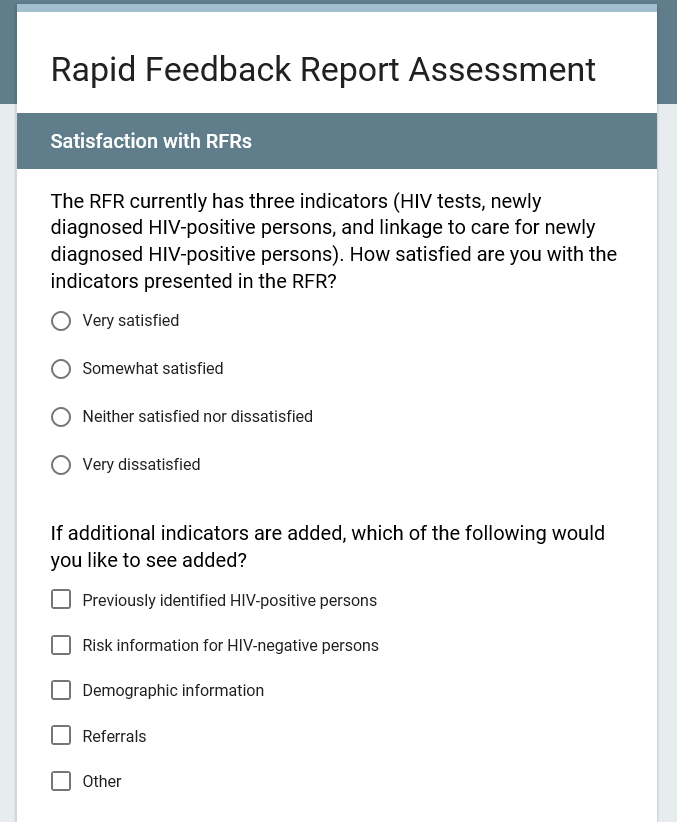 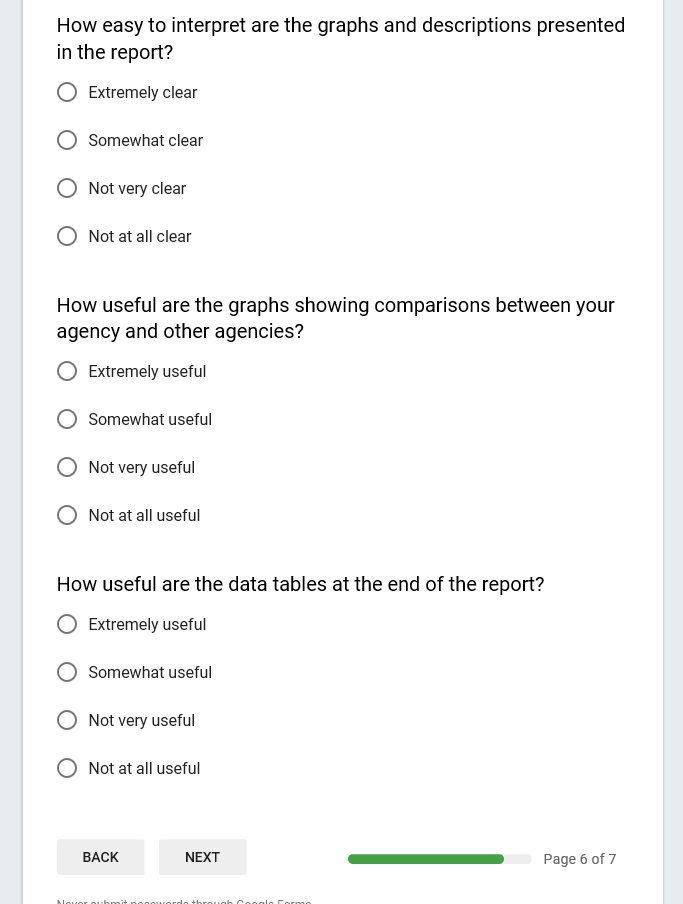 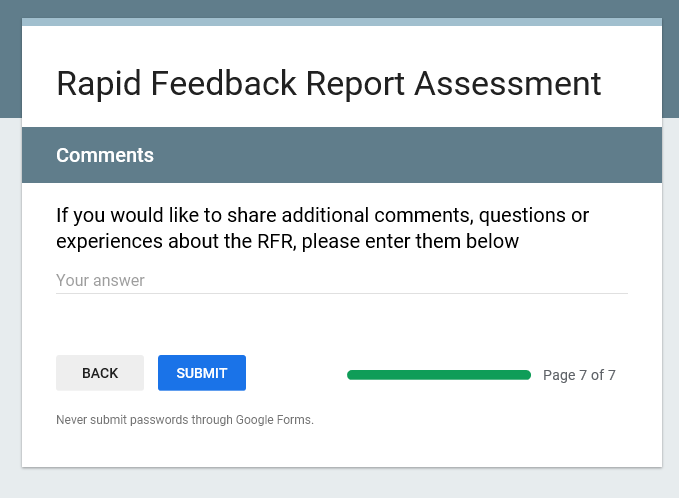 